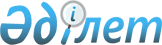 Об утверждении стандарта оказания государственной услуг "Назначение государственной адресной социальной помощи"
					
			Утративший силу
			
			
		
					Постановление акимата Костанайской области от 30 января 2008 года № 112. Зарегистрировано Департаментом юстиции Костанайской области 12 марта 2008 года № 3607. Утратило силу - Постановлением акимата Костанайской области от 10 июня 2011 года № 253

       Сноска. Утратило силу - Постановлением акимата Костанайской области от 10.06.2011 № 253.      В соответствии со статьей 9-1 Закона Республики Казахстан "Об административных процедурах", согласно постановлениям Правительства Республики Казахстан от 30 июня 2007 года № 558 "Об утверждении Типового стандарта оказания государственной услуги", и от 30 июня 2007 года № 561 "Об утверждении реестра государственных услуг, оказываемых физическим и юридическим лицам" акимат Костанайской области ПОСТАНОВЛЯЕТ:



      1. Утвердить прилагаемый Стандарт оказания государственной услуги "Назначение государственной адресной социальной помощи".



      2. Контроль за исполнением настоящего постановления возложить на заместителя акима области Бектурганова С.Ч.



      3. Настоящее постановление вводится в действие по истечении десяти календарных дней после дня его первого официального опубликования.      Исполняющий обязанности акима       СОГЛАСОВАНО

Утвержден              

постановлением акимата 

от 30 января 2008 года 

№ 112                   Стандарт оказания государственной услуг 

"Назначение государственной адресной социальной помощи" 

1. Общие положения      1. Назначение государственной адресной социальной помощи (далее - адресная социальная помощь) - выплата в денежной форме, предоставляемая государством лицам (семьям) с месячным среднедушевым доходом ниже черты бедности, установленной в  Костанайской области.

      2. Форма оказываемой государственной услуги: частично автоматизированная.

      3. Государственная услуга оказывается на основании:

      1) статей 2, 3, 4 Закона Республики Казахстан "О государственной адресной социальной помощи";

      2) пунктов 4, 5, 6, 7 Правил назначения и выплаты государственной адресной социальной помощи, утвержденных постановлением Правительства Республики Казахстан от 24 декабря 2001 года N 1685 "О мерах по реализации Закона Республики Казахстан "О государственной адресной социальной помощи";

      3) пункта 1 Правил определения совокупного дохода лица (семьи), претендующего на получение адресной социальной помощи, утвержденных приказом Министра труда и социальной защиты населения Республики Казахстан от 13 февраля 2002 года N 31-П "Об утверждении Правил определения совокупного дохода лица (семьи), претендующего на получение адресной социальной помощи" (зарегистрированный в Реестре государственной регистрации нормативных правовых актов за N 1782).

      4. Государственная услуга оказывается отделами занятости и социальных программ районов (города областного значения) (далее Отделы) по месту жительства заявителя. В случае отсутствия Отдела по месту жительства заявителя, он обращается к акиму поселка, аула (села), аульного (сельского) округа. Полное наименование  Отделов, их адреса и веб-сайты  указаны в приложении 1 к настоящему Стандарту. 

      5. Формой завершения государственной услуги является извещение о назначении государственной адресной социальной помощи.

      6. Государственная услуга назначается гражданам Республики Казахстан, оралманам, лицам, имеющим статус беженца, иностранцам, лицам без гражданства, имеющим вид на жительство и постоянно проживающим в Республике Казахстан, со среднедушевым доходом, не превышающим черты бедности, установленной в Костанайской области.

      7. Сроки ограничений по времени при оказании государственной услуги:

      1) государственная услуга оказывается в срок не позднее десяти дней со дня принятия документов от заявителя или акима поселка, аула (села), аульного (сельского) округа;

      2) максимально допустимое время ожидания в очереди при сдаче необходимых документов: не более 40 минут;

      3) максимально допустимое время ожидания в очереди при получении необходимых документов: не более 40 минут.

      8. Государственная услуга предоставляется бесплатно.

      9. Полная информация о порядке оказания государственной услуги располагается на  веб-сайтах Отделов и на стендах, расположенных в помещениях Отделов. Адреса и веб-сайты Отделов указаны в приложении 1 к настоящему Стандарту.

      10. Государственная услуга предоставляется ежедневно (кроме субботы и воскресенья), в соответствии с установленным графиком работы с 9.00 до 18.00 часов, с перерывом на обед с 13.00 до 14.00 часов. Прием осуществляется в порядке очереди, без предварительной записи и ускоренного обслуживания. Участники и инвалиды Великой Отечественной войны обслуживаются вне очереди. 

      11. Государственная услуга оказывается в зданиях Отделов и аппаратов акимов поселков, аулов (сел), аульных (сельских) округов по месту проживания заявителя, в которых предусмотрены условия для людей с ограниченными физическими возможностями, для ожидания и подготовки необходимых документов. Имеются информационные стенды, образцы для заполнения необходимых документов.  

2. Порядок оказания государственной услуги      12. Для получения государственной услуги заявителю необходимо представить следующие документы: 

      1) заявление (установленного образца);

      2) сведения о составе семьи (по утвержденной форме); 

      3) сведения о полученных доходах членов семьи заявителя (по утвержденной форме). 

      При этом документальному подтверждению подлежат суммы доходов:

      от трудовой деятельности; 

      полученные в виде пенсий, пособий. 

      Прочие заявленные доходы: 

      от предпринимательской деятельности - на основании сведений заявителя (заявительная форма);

      стипендии - на основании сведений заявителя (заявительная форма);

      алименты - на основании сведений заявителя (заявительная форма);

      иные виды доходов - на основании сведений заявителя (заявительная форма); 

      4) сведения о наличии личного подсобного хозяйства (по утвержденной форме); 

      5) справка о регистрации гражданина в качестве безработного (для безработных). 

      13. Отделом по месту жительства заявителя, а в сельской местности - акимом поселка, аула (села), аульного (сельского) округа, бесплатно выдаются  бланки документов, указанных в подпунктах 1)-4) пункта 12 настоящего Стандарта.

      14. Документы заполняются лично заявителем и сдаются в  Отдел по месту жительства или акиму поселка, аула (села), аульного (сельского) округа при предъявлении удостоверения личности и свидетельства о присвоении социального индивидуального кода (СИК). Адреса Отделов указаны в приложении 1 к настоящему Стандарту. 

      15. Подтверждением, что заявитель сдал все необходимые документы, является талон с указанием даты и времени регистрации, фамилией и инициалами лица, принявшего документы.

      16. Доставка результата оказания услуги осуществляется посредством личного посещения заявителем Отдела по месту жительства либо посредством почтового сообщения. Адреса Отделов указаны в приложении 1 к настоящему Стандарту. 

      17. Государственная услуга не оказывается лицам (семьям), среднедушевой доход которых превышает черту бедности. 

      Государственная адресная социальная помощь не назначается безработным, не зарегистрированным в уполномоченных органах по вопросам занятости, кроме инвалидов и лиц в период их нахождения на стационарном лечении более одного месяца, учащихся и студентов, слушателей и курсантов дневной формы обучения, включая магистратуру и аспирантуру, а также граждан, занятых уходом за инвалидами 1 и 2 группы, лицами, старше восьмидесяти лет, детьми в возрасте до 7 лет.

      Безработные, без уважительных причин отказавшиеся от предложенной работы или трудоустройства, самовольно прекратившие участие в общественных работах, обучении или переобучении, теряют право на получение адресной социальной помощи на 6 месяцев. 

3. Принципы работы      18. Деятельность государственных органов основывается на принципах: 

      соблюдения конституционных прав и свобод человека;

      2) законности при исполнении служебного долга;

      3) вежливости;

      4) предоставления исчерпывающей и полной информации;

      5) защиты и конфиденциальности информации;

      6) обеспечения сохранности документов, которые заявитель не получил в установленные сроки. 

4. Результаты работы      19. Результаты оказания государственной услуги заявителям измеряются показателями качества и доступности в соответствии с приложением 2 к настоящему  Стандарту.

      20. Целевые значения показателей качества и доступности государственных услуг, по которым оценивается работа государственного органа, учреждения или иных субъектов, оказывающих государственные услуги, ежегодно утверждаются специально созданными рабочими группами. 

5. Порядок обжалования      21. Разъяснение порядка обжалования действий (бездействий) Отделов и их должностных лиц, а также содействие в подготовке жалобы можно получить в вышестоящих государственных органах - акиматах районов (города областного значения). Адреса электронной почты акиматов районов (города областного значения) указаны в приложении 3 к настоящему Стандарту. 

      22. Жалобы подаются в устной или письменной форме по почте, или в электронном виде в акиматы районов (города областного значения). Адреса электронной почты акиматов районов (города областного значения) указаны в приложении 3 к настоящему Стандарту.

      23. Обращения, поданные в порядке, установленном законодательством Республики Казахстан, подлежат обязательному приему, регистрации, учету и рассмотрению.

      Принятие жалобы подтверждается выдачей заявителю талона с указанием даты и времени, фамилии и инициалов лица, принявшего жалобу, а также номера телефона, по которому можно узнать о ходе ее рассмотрения. 

6. Контактная информация      24. Контактные данные Отделов и их вышестоящих органов:

      1) веб-сайт, адрес электронной почты, юридический адрес, телефон, графики приема граждан начальниками Отделов и их заместителями указаны в приложении 1 к настоящему Стандарту;

      2) веб-сайт, адрес электронной почты, место нахождения, телефоны акиматов районов (города областного значения) указаны в приложении 3 к настоящему Стандарту. Информация о графиках работы и приема акимов районов (города областного значения) и их заместителей размещается на информационных стендах, на государственном и русском языках, в помещениях зданий по адресам, указанным в приложении 3 к настоящему Стандарту. 

      25. По вопросам предоставления государственной услуги заявитель может получить дополнительную информацию в государственном учреждении «Департамент координации занятости и социальных программ Костанайской области» (далее - Департамент).

      Адрес Департамента: 110000, Республика Казахстан, Костанайская область, город Костанай, улица Касымканова, 34, адрес электронной почты social@kostanay.kz, oblsots@mail.ru, веб-сайт акима Костанайской области www.kostanay.kz электронные услуги - www.e.kostanay.kz, контактный телефон: 8 (7142) 500616. 

 

Приложение 1                

к Стандарту оказания        

государственной услуги      

"Назначение государственной 

адресной социальной помощи" 

        Контактные данные Отделов занятости 

и социальных программ районов (города областного значения)

Приложение 2                

к Стандарту оказания        

государственной услуги      

"Назначение государственной 

адресной социальной помощи" Таблица. Значения показателей качества и доступности

 

Приложение 3                

к Стандарту оказания        

государственной услуги      

"Назначение государственной 

адресной социальной помощи"  Контактные данные акиматов 

районов (города областного значения)
					© 2012. РГП на ПХВ «Институт законодательства и правовой информации Республики Казахстан» Министерства юстиции Республики Казахстан
				NНаименование

ОтделовЮридический адрес,

номера телефонов

и графики приема

граждан

начальниками

Отделов и их

заместителямиВеб-СайтЭлектронная

почта1Государственное учреждение (далее ГУ) "Отдел занятости и социальных программ" акимата Алтынсаринского района 110101, Алтынсаринский район, село Убаганское улица Ленина, 4 номер телефона 8-(71445)-34-1-20, график приема граждан начальником:  среда с 14.00 до 17.00 часов, график приема граждан заместителем начальника: понедельник с 9.00 до 12.00 часовhttp://

altynsar.

kostanay.

kz/rus/sobes_

ubaganskoe@

gcvp.kz2ГУ "Амангельдинский отдел занятости и социальных программ"110200, Амангельдинский район, село Амангельды, улица Б.Майлина,18 номер телефона 8-(71440)-21-5-92 график приема граждан начальником: четверг с 14.00 до 18.00 часов график приема граждан заместителем начальника: понедельник, вторник, пятница с 14.00 до18.00 часовhttp://

amangeldy.

kostanay.

kz/Sobes_

amngeldy

@gcvp.kz3ГУ "Отдел занятости и социальных программ" 

Аулиекольского района 110400, Аулиекольский 

район, село  Аулиеколь, 

улица Октябрьская, 24 номер телефона 8-(71453)-21-0-76 график приема граждан начальником: среда с 9.00 до 12.00 часов график приема граждан заместителем начальника: понедельник с 9.00 до 12.00 часов http://

auliekol.

kostanai.

kz/aulsots

@mail.ru4ГУ "Отдел занятости и социальных программ" Джангельдинского района 110660, Джангельдинский район, поселок Торгай,  улица Амангельды, 38 номер телефона 8-(71439)-21-5-60 график приема граждан начальником:  среда с 15.00 до 18.00 часов график приема граждан заместителем начальника: пятница с 15.00 до 18.00 часов http://

jangeldy.

kostanay.

kz/djansots

@mail.ru5ГУ "Отдел занятости и социальных программ" Денисовского района 110500, Денисовский район, село Денисовка, улица Калинина 6 номер телефона 8-(71434)-9-13-44 график приема граждан начальником: пятница с 9.00 до 13.00 часов http://

denisovka.

kostanay.

kz/densots

@mail.ru6ГУ "Отдел занятости и социальных программ" Житикаринского района 100701, Житикаринский район, город Житикара, улица Асанбаева, 51, номер телефона 8-(71435)-2-33-70, график приема граждан начальником: вторник с 9.00 до 13.00 часов график приема граждан заместителем начальника: среда с 9.00 до 13.00 часовhttp://

zhitikara.

kostanai.

kz/jitsots

@mail.ru7ГУ "Камыстинский районный отдел занятости и социальных программ"110800, Камыстинский район, поселок Камысты, улица Ленина, 22 номер телефона 8-(71437)-21-8-49 график приема граждан начальником: понедельник и четверг с 14.00 до 18.00 часов график приема граждан заместителем начальника: 

вторник и пятница с 14.00 до 18.00 часов  http://

www.

kamysti.

kostanai.

kz/kamsots

@mail.ru8ГУ "Отдел занятости и социальных  программ" Карабалыкского района 110900, Карабалыкский район, поселок Карабалык, улица Космонавтов, 16 номер телефона 8 (71441)-3-29-48 график приема граждан начальником: четверг с 9.00 до 12.00 часов, пятница с 15.00 до 18.00 часов график приема граждан заместителем начальника: среда с 9.00 до 13.00 часовhttp://

www.

karabalyk.

kostanai.

kz/karasots

@mail.ru9ГУ "Отдел занятости и социальных программ" Карасуского района 111000, Карасуский район, село Карасу,

улица А.Исакова, 68 номер телефона 8-(71452)-21-0-59 график приема граждан начальником  

вторник и четверг с 10.00 до 12.00 часов и с 14.00 до 16.00 часов  http://

karasu.

kostanai.

kz/karusots

@mail.ru10ГУ "Отдел занятости и социальных программ" Костанайского района 111100, Костанайский район, поселок Затобольск, улица Казахская, 5 номер телефона 8-(71455)-2-12-95 график приема граждан начальником: среда с 14.00 до 17.30 часов график приема граждан заместителем начальника: пятница с 14.00 до 17.30 часовhttp://

www.

kostregion

.kz/Sobes_

zatobolsk

@gcvp.kz11ГУ "Отдел занятости и социальных  программ" Мендыкаринского района 111300, Мендыкаринский район, село Боровское, улица Летунова, 7 номер телефона 8-(71443)-2-23-02, график приема граждан начальником: вторник и четверг с 9.00 до 12.00 часовhttp://

mendikara.

kostanay.

kz/Sobes_

borovskoi

@gcvp.kz12ГУ "Отдел занятости и социальных  программ" акимата Наурзумского района 111400, Наурзумский район, село Караменды улица Абая, 14 номер телефона 8-(71454)-2-17-87 график приема граждан начальником:  вторник  с 10.00 до 12.00 часов и с 15.00 до 17.00 часов  http://

naurzum.

kostanay.

kz/sobes_

karamendy

@gcvp.kz13ГУ "Отдел занятости и социальных программ" Сарыкольского района 111600, Сарыкольский район, поселок Сарыколь, улица Ленина, 104 номер телефона 8-(71451)-21-9-48 график приема граждан начальником:  вторник и пятница с 10.00 до 13.00 часов и с 14.00 до 16.00 часов график приема граждан заместителем начальника: понедельник и четверг с 10.00 до 13.00 часов и с 14.00 до 16.00 часовhttp://

sarykol.

kostanay.

kz/sarsots

@yandex.ru14ГУ "Отдел занятости и социальных  программ" Тарановского района 111700, Тарановский район, село Тарановское,  улица Калинина, 72 номер телефона 8-(71436)-3-67-08 график приема граждан начальником: среда с 9.00 до 13.00 часов график приема граждан заместителем начальника:  понедельник с 9.00 до 13.00 часов http://

taran.kz/zagita

@mail.ru15ГУ "Отдел занятости и социальных  программ" Узункольского района111800, Узункольский район, село Узунколь, улица Аблайхана, 53 номер телефона 8-(71444)-2-16-33 график приема 

граждан начальником: вторник с 9.00 до 12.00 часов и четверг с 14.00 до 18.00 часов график приема граждан заместителем начальника: понедельник с 9.00 до 13.00 часов и пятница с 14.00 до 18.00 часов http://

uzunkol.

kostanay.

kz/sobes_

uzunkol

@gcvp.kz16ГУ "Федоровский районный отдел занятости и социальных 

программ"111900, Федоровский район, село Федоровка,  улица  Красноармейская, 53, номер телефона 8-(71442)-21-9-96, график приема граждан начальником: понедельник, вторник, среда с 9.00 до 18.00 часов http://

fedorovka.

kostanay.

kz/fedsots

@mail.ru17ГУ "Аркалыкский го родской отдел занятости и социальных программ"110300, город Аркалык, проспект  Абая, 62 номер телефона 8-(71430)-7-09-12 график приема граждан начальником: среда, четверг с 16.00 до 17.00 часов график приема граждан заместителем начальника: вторник, пятница с 16.00 до 17.00 часов  http://

www.

arkalyk.

kz/sobes_

arkalyk

@gcvp.kz18ГУ "Отдел занятости и социальных программ" акимата  города Костаная 110000, город Костанай, улица  Касымканова, 36 номер телефона 8-(7142)-50-08-26 график приема граждан начальником: вторник, среда, четверг с 9.00 до 13.00 часов, график приема граждан заместителем начальника: вторник, среда, четверг с 9.00 до 13.00 часовhttp://

www.

kostanay.

info/gorsob

@mail.ru19ГУ "Отдел занятости и социальных программ"  города Лисаковска 111200, город Лисаковск, 4 микрорайон, дом 37 «А номер телефона 8-(71433)-3-21-71 график приема граждан начальником:  четверг с 9.00 до 13.00 часов график приема граждан заместителем начальника: вторник с 9.00 до 13.00 часовhttp://

www.

lsk.kz/lissoc

@mail.ru20ГУ "Рудненский городской отдел занятости исоциальных  программ"111500, город  Рудный, улица Пионерская, 21 номер телефона 8-(71431)-4-40-75 график приема граждан начальником: среда с 10.00 до 13.00 часов график приема граждан заместителем начальника: понедельник, вторник, среда с 9.00 до 13.00 часов http://

www.

rudny.kz/rudsots

@mail.ruПоказатели качества и доступностиНормативное

значение

показателяЦелевое значение показателя в последующем годуТекущее значение показателя в отчетном году12341. Своевременность1. Своевременность1. Своевременность1. Своевременность1.1. % (доля) случа-

ев предоставления услуги в установлен-

ный срок с момента сдачи документов9095901.2. % (доля) потре-

бителей, ожидавших получения услуги в очереди не более 40 минут8085812. Качество2. Качество2. Качество2. Качество2.1. % (доля) потребителей, удовлетворенных качеством процесса предоставления услуги8990892.2. % (доля) случа-

ев правильно оформ-

ленных документов должностным лицом8590853. Доступность3. Доступность3. Доступность3. Доступность3.1. % (доля) потре-

бителей, удовлетво-

ренных качеством и информацией о поряд-

ке предоставления услуги8085803.2. % (доля) случа-

ев правильно запол-

ненных потребителем документов и сданных с первого раза7075703.3. % (доля) услуг, информация о которых доступна через Интернет4045304. Процесс обжалования4. Процесс обжалования4. Процесс обжалования4. Процесс обжалования4.1. % (доля) обо-

снованных жалоб в общем количестве об-

служенных потребите-

лей по данному виду услуг0,50,20,14.2. % (доля) обоснованных жалоб, рассмотренных и удовлетворенных в установленный срок8995894.3. % (доля) потре-

бителей, удовлетво-

ренных существующим порядком обжалования9095854.4. % (доля) потребителей, удовлетворенных сроками обжалования8890895. Вежливость5. Вежливость5. Вежливость5. Вежливость5.1. % (доля) потре-

бителей, удовлетво-

ренных вежливостью персонала899088№Наименование акиматов  районов (города областного pначения)Место нахождения и

номера телефоновВеб-СайтЭлект-

ронная

почта1Акимат Алтынса-

ринского района110101, Алтынсаринский район, село Убаганское улица Ленина, 4 номер  телефона 8-(71445)-34-1-78http://

altynsar.

kostanay.

kz/rus/altynsar

@kostanay

.kz2Акимат Амангель-

динского района 110200, Амангельдинский район, село Амангельды, улица Б.Майлина,19 номер телефона 8-(71440)-21-4-00 http://

amangeldy.

kostanay.

kz/amangeldy@kostanay.

kz3Акимат Аулиекольского района110400, Аулиекольский район, село Аулиеколь, улица 1 Мая дом 44 номер телефона 8-(71453)-21-0-33http://

auliekol.

kostanai.

kz/auliekol

@kostanay.

kz4Акимат   Джангельдинского  района110660, Джангельдинский район, поселок  Торгай,  улица Алтынсарина, 4 номер телефона 8-(71439)-21-1-07 http://

jangeldy.

kostanay.

kz/jangeldy

@kostanay.

kz5Акимат Денисов-

ского района110500, Денисовский район, село Денисовка, улица Калинина, 5 номер телефона 8-(71434)-9-15-01 http://

denisovka.

kostanay.

kz/denisovka

@kostanay.

kz6Акимат Житика-

ринского района100701, Житикаринский район, город Житикара, 6 микрорайон дом 65 номер телефона 8-(71435)-2-00-02http://

zhitikara.

kostanai.

kz/zhitikara

@kostanay.

kz7Акимат Камыс-

тинского района110800, Камыстинский район, поселок Камысты, улица  Ержанова дом 61 номер телефона 8-(71437)-21-7-44http://

www.

kamysti.

kostanai.

kz/kamysty

@kostanay.

kz8Акимат Караба-

лыкского района110900, Карабалыкский район, поселок  Карабалык, улица Космонавтов, 31 номер телефона 8(71441)-3-35-70http://

www.

karabalyk.

kostanai.

kz/karabalyk

@kostanay.

kz9Акимат Карасу-

ского района111000, Карасуский район, село Карасу, улица А.Исакова, 73 номер телефона 8-(71452)-21-2-80 http://

karasu.

kostanai.

kz/karasu

@kostanay.

kz10Акимат Коста-

найского района111100, Костанайский район, поселок Затобольск, улица Калинина, 65 номер телефона 8-(71455)-2-12-05http://

www.

kostregion

.kz/kost_

region

@kostanay.

kz11Акимат Мендыка-

ринского  района111300, Мендыкаринский район, село Боровское, улица Королева, 5 номер телефона 8-(71443)-2-16-06http://

mendikara.

kostanay.

kz/mendikara

@kostanay.

kz12Акимат  Наурзум-

ского района111400, Наурзумский район, село Караменды улица Жанибека, 1 номер телефона 8-(71454)-2-14-85http://

naurzum.

kostanay.

kz/naurzum

@kostanay.

kz13Акимат Сарыко-

льского района111600, Сарыкольский район, поселок Сарыколь,  улица Ленина, 72 номер телефона 8-(71451)-21-7-90 http://

sarykol.

kostanay.

kz/sarykol

@kostanay.

kz14Акимат Таранов-

ского района111700, Тарановский район, село арановское,  улица Калинина, 60 номер телефона  8-(71436)-3-71-45 http://

taran.kz/taranovka

@kostanay.

kz15Акимат Узунко-

льского района111800, Узункольский район, село зунколь, улица Мусрепова, 14 номер телефона 8-(71444)-2-13-90http://

uzunkol.

kostanay.

kz/uzunkol

@kostanay.

kz16Акимат Федоров-

ского района111900, Федоровский район, село Федоровка, улица Калинина, 53, номер телефона 8-(71442)-2-13-04  http://

fedorovka.

kostanay.

kz/fedorovka

@kostanay.

kz17Акимат города Аркалыка110300, город Аркалык, проспект Абая, 29 номер телефона -(71430)-7-12-00http://

www.

arkalyk.kz/arkalyk

@kostanay.

kz18Акимат города Костаная110000, город Костанай,  улица Пушкина 98, номер телефона 8-(7142)-57-57-65http://

www.

kostanay.

info/gorakimat

@kostanay.

kz 19Акимат  города  Лисаков-

ска111200, город Лисаковск, улица Мира,32 номер телефона 8-(71433)-3-45-76http://

www.lsk.kz

/lisakovsk

@kostanay.

kz20Акимат города Рудного111500,город Рудный, улица Ленина 93,номер телефона 8-(71431)- 4-53-31http://

www.rudny.

kz/rudny

@kostanay.

kz